 ANEXO 2. FORMATO DOCUMENTO TÉCNICO DE SOPORTEIDENTIFICACIÓNCLASIFICACIÓNPROBLEMA O NECESIDADDIAGNÓSTICO POR LÍNEA DE BASELÍNEA DE INVERSIÓNOBJETIVOSMETASMetas de proyecto vigencia 2021DESCRIPCIÓN DEL PROYECTOASPECTOS INSTITUCIONALES Y LEGALES Acciones normativas y de control de cumplimiento de normas que acompañarán el proyectoLEY 387 de 1997, por la cual se adoptan medidas para la prevención del desplazamiento forzado; la atención, protección, consolidación y esta estabilización socioeconómica de los desplazados internos por la violencia en la República de Colombia.LEY 975 de 2005, por la cual se dictan disposiciones para la reincorporación de miembros de grupos armados organizados al margen de la ley, que contribuyan de manera efectiva a la consecución de la paz nacional y se dictan otras disposiciones para acuerdos humanitarios.LEY 1448 de 2011, por la cual se dictan medidas de atención, asistencia y reparación integral a las víctimas del conflicto armado interno y se dictan otras disposicionesDecreto 4634 de 2011, Por el cual se dictan medidas de asistencia, atención, reparación integral y restitución de tierras a las víctimas pertenecientes al pueblo Rom o GitanoDecreto 657 de 2017, Por el cual se adopta la Política Pública Distrital de Convivencia y Seguridad Ciudadana y se armonizan los procedimientos y mecanismos para la formulación, aprobación, ejecución, seguimiento, evaluación y control de los planes integrales de convivencia y seguridad ciudadana –PICS- del Distrito Capital y se dictan otras disposiciones.Decreto 1725 de 2012, Por el cual se adopta el Plan Nacional de Atención y Reparación Integral a las Víctimas de que trata la Ley 1448 de 2011.Resolución 1415 de 2018, Por la cual se adoptan medidas para adelantar los procesos de inscripción de las Organizaciones de Víctimas y Organizaciones Defensoras de los Derechos de las Víctimas a las Mesas Locales y para la convocatoria y elección de los integrantes de las Mesas Locales y Distrital de Participación Efectiva de Víctimas.Acuerdo 491 de 2012, por el cual se crea el Sistema Distrital de Atención y Reparación Integral a las Víctimas de graves violaciones a los derechos humanos, delitos de lesa humanidad y crímenes de guerra en BogotáActo legislativo 01 de 2016: Por medio del cual se establecen instrumentos jurídicos para facilitar y asegurar la implementación y el desarrollo normativo del acuerdo final para la terminación del conflicto y la construcción de una paz estable y duradera.Acto legislativo 01 de 2017: Por medio del cual se crea un título de disposiciones transitorias de la constitución para la terminación del conflicto armado y la construcción de una paz estable y duradera y se dictan otras disposiciones.Acto legislativo 02 de 2017: Por medio del cual se adiciona un artículo transitorio a la constitución con el propósito de dar estabilidad y seguridad jurídica al acuerdo final para la terminación del conflicto y la construcción de una paz estable y duradera.Decreto 790 de 2012, por el cual se trasladan las funciones del Sistema Nacional de Atención Integral a la Población Desplazada por la Violencia – SNAIPD, al Sistema Nacional de Atención y Reparación Integral a las Víctimas y del Consejo Nacional de Atención Integral a la Población Desplazada – CNAIPD, al Comité Ejecutivo para la Atención y Reparación Integral a las VíctimasPolítica Nacional de Reincorporación suscrita en el CONPES 3931 y los lineamientos para la Política de EstadoPlan Marco de Implementación con un componente importante en Programas de Desarrollo con Enfoque Territorial- PDET suscritos en el CONPES 3932Acuerdo de PazPlan de Desarrollo Distrital Pan de Desarrollo Localb. Instancias de participación, entidades, sectores, órganos administrativos con las que se puede trabajar el proyectoLos sectores, entidades e instancias de participación con quienes se articula el proyecto son:Alcaldía Local de Bosa.Consejo Local de Paz Bosa (en proceso de reactivación)Alta Consejería para los Derechos de las Víctimas, la Paz y la ReconciliaciónComité de derechos Humanos.Comité Local de Justicia TransicionalMesa Local de VíctimasUnidad para la Atención y Reparación Integral a Víctimas del Conflicto Armado, punto de atención BosaCentros de Encuentro para Paz y la Integración Local de Víctimas de Conflicto Armado – BosaPersonería Distrital y Local de BogotáSENACentro Distrital de Memoria HistóricaCentro Nacional de Memoria HistóricaServicio Nacional del Servicio PúblicoLas demás que en su constitución futura y por su naturaleza tengan competencia y/o relación directa con el sector PROSPECTIVAS FINANCIERAS Y DE COBERTURACostos del Proyecto (cifras en millones de pesos): INDICADORES DE SEGUIMIENTO Y EVALUACIÓNRESULTADOS E IMPACTOS DEL PROYECTOHOJA DE VIDA DEL PROYECTOOBSERVACIONESRESPONSABLE DEL PROYECTOLOCALIDADBOSANOMBRE DEL PROYECTOBosa PAZ trae verdad y reconciliaciónCÓDIGO DEL PROYECTO1748COMPONENTESPaz, memoria y reconciliaciónPLAN DE DESARROLLO LOCALUn nuevo contrato social y ambiental para BosaPROPÓSITOPropósito 3. Inspirar confianza y legitimidad para vivir sin miedo y ser epicentro de cultura ciudadana, paz y reconciliación.PROGRAMABogotá territorio de paz y atención integral a las víctimas del conflicto armadoMETA(S) PLAN DE DESARROLLOVincular 5.000 personas a procesos de construcción de memoria, verdad, reparación integral a víctimas, paz y reconciliación.AÑO DE VIGENCIA2.021, 2.022, 2.023 y 2.024PROBLEMA O NECESIDADEscriba aquí el problema:Panorama NacionalLa historia de Colombia en los últimos sesenta años ha estado marcada por el conflicto armado. En sus inicios, la desigual repartición de la tierra y la falta de espacios para participación política dieron cabida al uso de la violencia y la lucha armada. En este contexto, los grupos armados han justificado el uso de la violencia por considerarla el único método para poder transformar la sociedad y con la intención de no permitir cambios considerados como ilegítimos. Así pues, la fractura creada por las desigualdades, el uso de la violencia y la lucha por el poder han marcado las dinámicas sociales y políticas que han tenido lugar en Colombia desde que se instauró la República (S.XIX) hasta el día de hoy, cuando Colombia abre un nuevo capítulo en su historia con los actuales procesos de paz.Una de las características del conflicto en Colombia es la pluralidad de actores que han alimentado y transformado el conflicto armado en el país. Aunque los principales actores del conflicto siempre han sido, en su mayoría, los partidos políticos tradicionales y los movimientos guerrilleros, el surgimiento de diferentes grupos revolucionarios, paramilitares y la influencia del narcotráfico han tenido mayor o menor predominancia según el período que se estudie. Además, cabe recordar que, en líneas generales, Colombia se ha caracterizado por una brecha social entre una élite política con una fuerte presencia regional, latifundista y monopolizadora y por otro lado, grupos minoritarios como los indígenas, afrodescendientes y campesinos que no han contado con el mismo acceso a los derechos de propiedad ni a los servicios de Estado llegando a configurarse como la población más afectada a lo largo de estos años, en donde en el marco de esta álgida problemática política, social y económica, se encuentra que el conflicto armado ha generado incontables problemáticas estableciendo la afectación de la cotidianidad en el desarrollo social y económico de la sociedad en general, la cual ha tenido que adaptarse a las dinámicas que genera convivir con el conflicto armado latente que ha constituido múltiples afectaciones como el desplazamiento, el homicidio y la violación de los derechos humanos de la población.El informe ¡Basta Ya! del Centro de Memoria Histórica, publicado en 2013 señala que entre 1958 y 2012 el conflicto causó la muerte de 40.787 combatientes y 177.307 civiles. El número de desaparecidos entre 1981 y 2010 fue de 25.000, el de secuestrados 27.023 y el de asesinatos 150.000. De esta última cifra el 38,4 por ciento fue responsabilidad de los paramilitares, el 16,8 por ciento de la guerrilla y el 10,1 por ciento de la Fuerza Pública (Centro de Memoria Histórica, 2013).  En la misma línea, el anuario de procesos de paz 2015 de la Escuela de Cultura de Paz apunta que en 40 años de conflicto interno hubo 39.000 colombianos que fueron víctimas de secuestro, con una tasa de impunidad del 92 por ciento. Un 37 por ciento de los secuestros fueron atribuidos a las FARC-EP y un 30 por ciento al ELN. El anuario reporta que según el Uppsala Conflict Data Programme (UCDP) se registra un mínimo de 1.000 muertos anuales relacionados con el combate (Escuela de Cultura de Paz, 2015).  Por otro lado, la organización ACNUR sostiene que desde 1997 se han producido 3,9 millones de desplazamientos forzosos en Colombia (ACNUR, 2013). La sociedad civil ha resultado afectada en su mayoría por el conflicto armado y desde hace muchos años realiza protestas en contra de la violencia ejercida por todos los involucrados en el conflicto. Las comunidades de mujeres, afrodescendientes e indígenas, entre otros, representan un papel crucial en las demandas ciudadanas, desde 1998 (el año en el que se creó el Consejo Nacional de Paz) aportan en el diálogo de paz, dirigiendo sus peticiones tanto a las guerrillas como a los grupos paramilitares y al gobierno.  En cuanto al número de personas desplazadas el informe ¡Basta Ya! reporta 5,7 millones de víctimas entre 1985 y 2012 (Centro de Memoria Histórica, 2013). En 2011, en el mandato del expresidente Santos se aprobó por el Congreso de la República, la Ley de Víctimas y Restitución de Tierras – Ley 1448, que incluía la restitución de millones de acres a personas desplazadas y la recompensa financiera para víctimas de violaciones de los derechos humanos, entre otras medidas de prevención, protección, asistencia, atención y reparación integral. Según el informe de Human Rights Watch, este proceso está ralentizado por los grupos sucesores de los paramilitares, quienes continúan creciendo, cometiendo atrocidades generalizadas y manteniendo extensos vínculos con los miembros de las fuerzas de seguridad pública y los grupos políticos locales (Human Rights Watch, 2015).   Estas cifras son el reflejo de un panorama desolador el cual ha tenido que vivir gran parte de la población Colombiana a través de los años, y que a pesar de haber firmado los acuerdos de paz entre el Gobierno y el Grupo al margen de la ley FARC en 2016, el conflicto sigue persistiendo en muchas de nuestras regiones como lo ha venido documentando la Comisión Interamericana de Derechos Humanos (CIDH), De acuerdo con información oficial, en el primer semestre del año 2020, la tasa de homicidios en Colombia se situó en 23,33 muertes por cada 100 mil habitantes, el valor más bajo de este indicador desde 1974. Sin embargo, la totalidad de estos homicidios se concentró en el 55% del territorio nacional, es decir, en 496 municipios que constituyen el 45% del área restante del país no se registró ningún homicidio en los primeros 6 meses del año. Según la información aportada por la sociedad civil, los departamentos donde se contabilizaron una mayor cantidad de masacres en 2020 son Antioquia, Cauca y Nariño, los dos primeros también figuran como los más afectados en 2019, según los datos de la ACNUDH.En el mismo sentido, según datos oficiales de la Unidad para la Atención y Reparación Integral a las Víctimas, con corte 31 de mayo de 2023, el país cuenta actualmente con 9.514.863 víctimas en el Registro Único de Víctimas – RUV, de las cuales, 7.551.822 son sujetos de atención. Con relación al Distrito Capital, se cuenta con un total de 367.555 víctimas registradas, de las cuales 327.597 son víctimas sujetos de atención, esta cifra sitúa a Bogotá como la segunda ciudad con mayor número de víctimas residentes, representando un porcentaje del 4% de las víctimas del País.Actualmente la localidad de Bosa conforme a las cifras entregadas por el Observatorio de Víctimas cuenta con más de 49.049 personas víctimas del conflicto representando el 10% de las víctimas registrada en el Distrito Capital, siendo la 3 localidad con una de las mayores tasas de víctimas residentes.Esta población no ha sido sustraída de las diferentes amenazas de vulnerabilidad, pobreza, desigualdad social y reivindicación de derechos en cuanto acceso a oportunidades, tanto en las zonas que históricamente han sido vulnerables, como en los lugares de recepción, necesitando un mayor grado de compromiso por parte de lo diferentes niveles de gobierno para lograr atender las necesidades y demandas de la población.En este mismo panorama encontramos a otro tipo de población que también ha sido afectado aunque de una manera diferente por el conflicto armado y que se configuran en un reto para el país frente a la generación de políticas públicas que atiendan las necesidades y demandas que requiere la población excombatiente reintegrada, ya que es un camino que está lleno de retos para lograr la incorporación económica y social con un componente de reconciliación con la población víctima del conflicto armado.La población excombatiente reintegrada tiene un gran porcentaje de presencia en las ciudades capitales, entre las cuales encontramos a Bogotá en la cual para el 2019 se contaba con 2.387 excombatientes, de los cuales 2.195 corresponden a población no desvinculada y 192 a población desvinculada. De esta cifra Bosa se ubica como la tercera localidad con mayor concentración de población no desvinculada con 268 personas representando el 9,83%. Según la tasa de población no desvinculada por 100.000 habitantes, tiene 35,14 personas y 27 personas desvinculadas del conflicto armado “se entiende por desvinculados a los niños, niñas y adolescentes menores de 18 años que en cualquier condición dejan de ser parte de grupos armados organizados al margen de la ley. Es importante resaltar que esta población cuenta con una doble condición, tanto de víctimas de reclutamiento ilícito como de excombatientes. ubicándose como la tercera localidad con más población desvinculada con el 9,75%. Según la tasa de población desvinculada por 100.000 habitantes tiene 3,54 personas, lo que la ubica en el ranking.gPor lo anterior para el Distrito se hace necesario establecer una agenda común que se encuentre articulada tanto con el Nivel Nacional como con el nivel local, para garantizar los derechos y dar respuesta a las demandas y necesidades de la población Víctima y excombatiente en materia de posconflicto y paz, es por eso que se estableció el programa “Bogotá territorio de paz y atención integral a las víctimas del conflicto armado” del plan de Desarrollo Distrital de Bogotá, con el cual se busca contribuir en la implementación de los acuerdos de paz y en el compromiso a la atención de la población víctima residente en Bogotá.En este mismo sentido y dando cumplimiento a la necesidad de articulación interna para aunar esfuerzos interinstitucionales y atender a la población víctima y excombatiente, el Plan Local de Desarrollo de Bosa se articula con el distrito a través del propósito “Inspirar confianza y legitimidad para vivir sin miedo y ser epicentro de cultura ciudadana, paz y reconciliación”,  la cual tiene entre sus principales objetivo “Consolidar a Bosa como localidad líder en la implementación de acuerdos, reconciliación el cuidado”, y generar estrategias y espacios que garanticen una reparación transformadora que busque no sólo el restablecimiento de la situación en la que estaba la víctima antes del hecho victimizante, sino que se propenda por su transformación social y económica, buscando aportar al cumplimiento de la Reparación Integral de esta población.Otro de los objetivos centrales que tiene el Distrito es el de “Consolidar a Bogotá Región como líder en la implementación del Acuerdo de Paz, la reconciliación y el cuidado por medio de estrategias que permitan consolidar espacios de participación de la sociedad en general con un énfasis en la población víctima para contribuir al compromiso de construir un país que logre la reconciliación a través de procesos de verdad, justicia y reconciliación, reparación y garantías de no repetición. Es por eso que se establecieron los Programas de Desarrollo con Enfoque Territorial - PDET con carácter reparador, una política de reconciliación y paz, y la articulación con el Sistema Integral de Verdad, Justicia, Reparación y No Repetición (SIVJRNR), con énfasis en el fortalecimiento de capacidades de los procesos organizativos y participativos  formales y no formales de la población víctima, el apoyo a iniciativas ciudadanas, la promoción de esquemas y proyectos productivos, que contribuyan  al fortalecimiento de espacios de encuentro desde el campo artístico y cultural, promoción de la resolución de conflictos de forma diferente a la violencia, apoyo a procesos de documentación de memoria y verdad para las próximas generaciones y caracterización de la población víctima residente en la localidad, como aporte a los procesos de reparación y estabilización socio-económica con especial atención en la población vendedora formal e informal, ambulante y estacionaria, y para la apropiación social de la memoria, la construcción de paz, la reconciliación y la democracia Bosuna, con enfoque para el desarrollo, reparador, territorial, de construcción de paz integral hacia las comunidades y de género.Ahora bien, con los Programas de Desarrollo con Enfoque Territorial – PDET, se implementará en primera medida en Bosa, Ciudad Bolívar, Soacha y Sumapaz, este último en lo rural se busca reconocer la ruralidad y diversidad étnica y cultural como patrimonio de Bogotá Región. El PDET está pensado como un instrumento de planeación, resultado de un proceso participativo con las comunidades, que contribuya a priorizar las necesidades y las urgencias que permanecen en el territorio y responda de manera integral a la visión de desarrollo comunitario. Lo anterior teniendo en cuenta que estos territorios presentan cifras representativas de víctimas del conflicto configurando de esta manera en el territorio altos impactos en niveles de victimización, grados de vulnerabilidad, desigualdad y acceso a oportunidades, la necesidad latente de consolidar la implementación de los acuerdos de Paz y la reconciliación a través de procesos de construcción de memoria, verdad, reparación integral a víctimas, paz y reconciliación, y la oportunidad de instrumentalizar los PDET como herramientas de desarrollo comunitario para estos sectores poblacionales, resulta de imperiosa necesidad contar con estrategias y recursos que busquen que la comunidad, organizaciones, líderes, lideresas, actores públicos y privados de Bosa, de manera conjunta, puedan comprender e involucrase en el debate y la apropiación social de la paz, la memoria y la reconciliación, así como de la implementación de los programas de Desarrollo con Enfoque Territorial - PDET urbano en la localidad, reconociendo a las víctimas del conflicto armado, dignificando su voz y promoviendo la reconstrucción de memorias de los barrios, e integrándolos social y territorialmente al territorio bosuno y de igual manera hacer un énfasis en el refuerzo de la mitigación de posibles riesgos presentes en el territorio expuesto por las alertas temprana 018, 023 y 026 presentes activas en la localidad de Bosa, en donde se establece la presencia de presuntos integrantes de Grupos Armados Ilegales Posdesmovilización de las AUC (GAIPAUC), autodenominados como Las Águilas Negras- Bloque Capital; Autodefensas Gaitanistas de Colombia (AGC); Los Rastrojos Comandos Urbanos, de Estructuras armadas como “Los Costeños” y “Los Paisas” y de miembros de las disidencias de las FARC-EP.LÍNEA DE BASEDescripción del UniversoActores reconocidos del conflicto armado en Colombia:Víctimas del Conflicto armado de hechos diferentes al desplazamiento forzado.Víctimas de Desplazamiento Forzado Personas Vinculadas a procesos de Reintegración Social y Reincorporación a la vida civilCuantificación del universo Para la localidad de Bosa se identificaron 49.049 víctimas del conflicto armado interno de la cual el Representando el 10% del total de la  población víctima Localización del universo A nivel de UPZ, Bosa Occidental concentra el 42% de las personas víctimas que habitan en la localidad, seguida de Bosa Central en donde vive el 37% de las mismas. En menores proporciones se encuentran las UPZ de Bosa Porvenir (18%), Apogeo (2%) y Tintal Sur (1%).Grafica 1. Distribución de población víctima del conflicto armado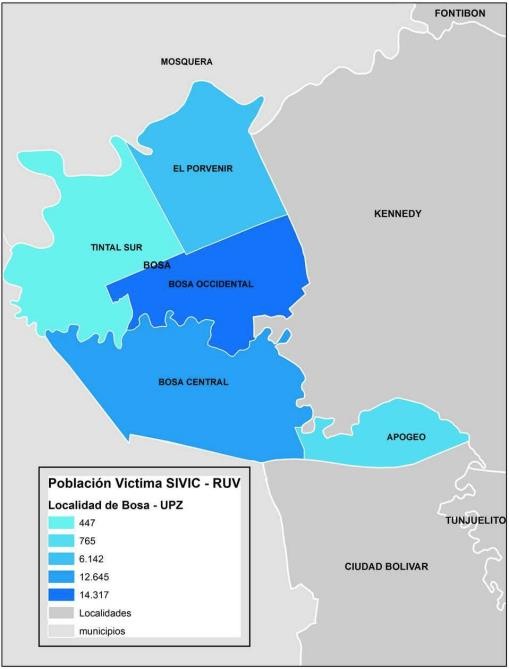 La Localización del universo, conforme a la distribución de población víctima del conflicto armado por /UPZ, comprende la totalidad del territorio de la Localidad de Bosa en sus cinco Unidades de Planeación Zonal UPZ: Apogeo, Occidental,Central, Tintal y PorvenirLÍNEA(S) DE INVERSIÓNRelacione la línea(s) de inversión local:Desarrollo social y cultural.Escriba aquí el concepto al cual hace referencia la línea de inversión:Construcción de memoria, verdad, reparación, víctimas, paz y reconciliación.OBJETIVOSObjetivo GeneralContribuir a la consolidación de Bosa como localidad líder en la implementación del acuerdo de paz, la reconciliación y construcción de memoria y verdad.Objetivos EspecíficosVincular a la población víctima a procesos de construcción de memoria, verdad, reparación integral a víctimas, paz y reconciliación.Vincular a la población que se encuentra en proceso de reincorporación y reintegración a los procesos de memoria y verdadGenerar espacios de trabajo articulado entre la población víctima y la institucionalidad que permita la implementación de los acuerdos de paz.Fortalecer los liderazgos y empoderar a la población para incidir en la transformación de los territorios y la búsqueda del bienestar social.PROCESOMAGNITUDUNIDAD DE MEDIDADESCRIPCIÓNVincular1.250personasProcesos de construcción de memoria, verdad, reparación integral a víctimas, paz y reconciliación.DESCRIPCION DEL PROYECTOCOMPONENTES: Tomando como punto de partida los criterios técnicos de elegibilidad, viabilidad y enfoque de políticas públicas para la formulación y actualización de proyectos de inversión local del Sector Gestión Pública, se identificó y se encamino la estructuración del  proyecto bajo el planteamiento de 3 de los componentes y/o líneas de acciones enmarcadas dentro de los lineamientos establecidos por el Sector, los cuales desde diferentes dimensiones y tipos de intervención, buscan contribuir en la reconstrucción de memoria, verdad, reparación integral a víctimas, paz y reconciliación en el marco de los acuerdos de paz. META(S) DE PROYECTOCOMPONENTESOBJETO DE GASTO RECURSOS FDLCOSTOSCOSTOSCOSTOSCOSTOSMETA(S) DE PROYECTOCOMPONENTESOBJETO DE GASTO RECURSOS FDL2021202220232024Vincular 5.000 personas a procesos de construcción de memoria, verdad, reparación integral a víctimas, paz y reconciliación.Paz, Memoria y ReconciliaciónProcesos de construcción de memoria, verdad, reparación integral a víctimas, paz y reconciliación.$ 945.972.364$ 966.000.000$ 1.000.000.000$ 966.000.000Vincular 5.000 personas a procesos de construcción de memoria, verdad, reparación integral a víctimas, paz y reconciliación.Paz, Memoria y ReconciliaciónSUBTOTAL$ 945.972.364$ 966.000.000$ 1.000.000.000$ 966.000.000TOTAL ANUAL DE COSTOSTOTAL ANUAL DE COSTOSTOTAL ANUAL DE COSTOS$ 945.972.364$ 966.000.000$ 1.000.000.000$ 966.000.000COSTO TOTAL DEL PROYECTO EN VALOR PRESENTECOSTO TOTAL DEL PROYECTO EN VALOR PRESENTECOSTO TOTAL DEL PROYECTO EN VALOR PRESENTE$ 3.877.972.364$ 3.877.972.364$ 3.877.972.364$ 3.877.972.364META PLAN DE DESARROLLOOBJETIVO ESPECIFICOCOMPONENTESMETA(S) PROYECTOINDICADORVincular 5.000 personas a procesos de construcción de memoria, verdad, reparación integral a víctimas, paz y reconciliación.Vincular a la población víctima a procesos de construcción de memoria, verdad, reparación integral a víctimas, paz y reconciliación.Paz, Memoria y ReconciliaciónVincular 5.000 personas a procesos de construcción de memoria, verdad, reparación integral a víctimas, paz y reconciliación.Personas vinculadas a procesos de construcción de memoria, verdad, reparación integral a víctimas, paz y reconciliación.RESULTADOS E IMPACTOS DEL PROYECTOBeneficios:La vinculación a procesos de construcción de memoria, verdad, reparación integral a víctimas, paz y reconciliación conlleva a beneficios como:Fortalecimiento de la convivencia en el territorioReducción de brechas en materia de participación ciudadanaConstrucción de confianza, tolerancia y respeto Aminorar las condiciones de desigualdad en el territorioPromoción de una sociedad más incluyente Implementación de los acuerdos de Paz         Resultados: Personas vinculadas a procesos de fortalecimiento de capacidades de procesos organizativos y participativos formales y no formalesPersonas vinculadas a procesos de promoción de esquemas y proyectos productivos de la población víctima como aporte a la Estabilización SocioeconómicaPersonas vinculadas a procesos de desarrollo de procesos pedagógicos, culturales, formativos y académicos para el fortalecimiento de iniciativas ciudadanas de construcción y apropiación social de memoria, construcción de paz, reconciliación y democracia.Personas vinculadas a procesos de implementación de acciones que le aporten a la reparación integral, la memoria, la paz y la reconciliación en el marco de los Programas de Desarrollo con Enfoque Territorial PDETPersonas vinculadas a procesos de desarrollo de acciones en materia de reconciliación que aporten a la implementación del Acuerdo de Paz en BogotáVIABILIDAD Y ACTUALIZACIONESEspecifique los aspectos relevantes del proyecto, que deban tenerse en cuenta para la formulación y ejecución del mismo. (11/11/2020): INSCRITO(14/01/2021): REGISTRO(31/01/2021): ACTUALIZACIONES.(12/02/2021)- Armonización con la Ficha EBI(23/04/2021)- Ajuste problemática o necesidad – Aspectos institucionales legales(11/02/2022)- Actualización armonización meta y presupuesto 2022.OBSERVACIONES DEL PROYECTOSi bien la encuesta multipropósito 2017, estima que en la localidad existen más de 40.000 personas víctimas del conflicto armado, vincula a más 5.000 personas a procesos de construcción de memoria, verdad, reparación integral a víctimas, equivaldría al más del 10% de la población objetivo.Es fundamental la articulación con otras entidades, para impactar positivamente los procesos de construcción de memoria, verdad reparación integral a víctimas.RESPONSABLE DEL PROYECTONombre: Jhon Anderson Arias (2020)Yuri Andrea García Velásquez (2021)Cargo: Profesional AGDLTeléfono Oficina: 7750434Fecha de elaboración: 23/04/2021Reviso: PROFESIONAL ESPECIALIZADO 222 – 24 (E)               GESTIÓN DE DESARROLLO LOCAL ADMINISTRATIVO Y FINANCIEROFecha de elaboración: (29/03/2022)Firma: